Western Australia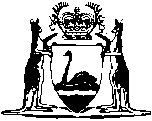 Industrial Development (Kwinana Area) Act 1952		This Act was repealed by the Acts Amendment and Repeal (Statutory Body) Act 1985 s. 24 (No. 57 of 1985) as at 25 Nov 1985.		There are no Word versions of this Act, only PDFs in the Reprinted Acts database are available.